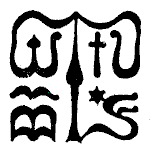 Wesley János Lelkészképző Főiskola Szociális munka szakTantárgy kódjaSMAK503SMAK503SMAK503Tantárgy elnevezésePszichiátriaPszichiátriaPszichiátriaTantárgy oktatójának neveDr. Tari MáriaBeosztása, tudományos fokozataóraadó oktatóTantárgy óraszámanappali tagozaton 30 tanóra/félévlevelező tagozaton 16 tanóra/félévnappali tagozaton 30 tanóra/félévlevelező tagozaton 16 tanóra/félévnappali tagozaton 30 tanóra/félévlevelező tagozaton 16 tanóra/félévTanóra típusaelőadáselőadáselőadásMeghirdetési időszakőszi félévőszi félévőszi félévKreditszám3 kredit3 kredit3 kreditA tantárgy oktatásának céljaPszichopatológiai alapismeretek átadása, érzékenyítés.Pszichopatológiai alapismeretek átadása, érzékenyítés.Pszichopatológiai alapismeretek átadása, érzékenyítés.Szükséges előtanulmányok, feltételezett tudásanyagFejlődéslélektani és pszichológiai alapismeretek. Szociológia alapismeretek. Fejlődéslélektani és pszichológiai alapismeretek. Szociológia alapismeretek. Fejlődéslélektani és pszichológiai alapismeretek. Szociológia alapismeretek. Fejlesztendő kompetenciaterületek:Segítő beszélgetés, team munka.Segítő beszélgetés, team munka.Segítő beszélgetés, team munka.Tantárgyi leírás (tematikával együtt)Pszichiátriai alapismeretek4X4 óra (nappali, levelező III. évfolyam)Mentális zavar, pszichiátriai betegség…történetiség, fogalmak – miért kell ezt tudnia egy leendő szociális munkásnak?Betegségmodellek, bio-pszicho-szociális modellÁltalános pszichopatológia- rövidenOrganikus zavarokAz idegrendszer fejlődési zavaraiIdőskor pszichiátriája, ezen belül is a neurokognitív zavarokSzerrel összefüggő és addiktív zavarokSchizophrenia spektrum és más pszichotikus zavarok„kis” pszichiátriaBipoláris és kapcsolódó zavarokDepresszív zavarokSzorongásos zavarokKényszeres és kapcsolódó zavarokTraumával és stresszorral összefüggő zavarokSzemélyiségzavarokAjánlott irodalom: Németh A.: Művészek és pszichopatológia (2015 Medicina )A pszichiátria rövidített kézikönyve /2011 Medicina /A pszichiátria magyar kézikönyve (szerk.) / 2001 Medicina/K. Jamison: A nyughatatlan lélek /2004 Park/L. Pincus: Titkok a családban /2007 Animula/Elhúzódó társadalmi traumák hatásának felismerése és gyógyítása (konferencia anyag) /1996 Animula/Németh A. - Gerevich J.:  Addikciók /2000 Medicina/A tantárgy elsajátításához alapvetően szükséges a megadott irodalomjegyzékből, ill. más, a témához kapcsolódó szakirodalomból min. két mű ismerete.A vizsgára bocsátás feltétele: a rendszeres óralátogatás. A 4 alkalomból egy hiányzás megengedett.A kurzus folyamán 1 alkalommal írásbeli számonkérés (zh) segíti a rendszeres felkészülést.A kurzust írásbeli vizsga zárja, mely sikertelensége esetén a javító vizsga szóbeli.Pszichiátriai alapismeretek4X4 óra (nappali, levelező III. évfolyam)Mentális zavar, pszichiátriai betegség…történetiség, fogalmak – miért kell ezt tudnia egy leendő szociális munkásnak?Betegségmodellek, bio-pszicho-szociális modellÁltalános pszichopatológia- rövidenOrganikus zavarokAz idegrendszer fejlődési zavaraiIdőskor pszichiátriája, ezen belül is a neurokognitív zavarokSzerrel összefüggő és addiktív zavarokSchizophrenia spektrum és más pszichotikus zavarok„kis” pszichiátriaBipoláris és kapcsolódó zavarokDepresszív zavarokSzorongásos zavarokKényszeres és kapcsolódó zavarokTraumával és stresszorral összefüggő zavarokSzemélyiségzavarokAjánlott irodalom: Németh A.: Művészek és pszichopatológia (2015 Medicina )A pszichiátria rövidített kézikönyve /2011 Medicina /A pszichiátria magyar kézikönyve (szerk.) / 2001 Medicina/K. Jamison: A nyughatatlan lélek /2004 Park/L. Pincus: Titkok a családban /2007 Animula/Elhúzódó társadalmi traumák hatásának felismerése és gyógyítása (konferencia anyag) /1996 Animula/Németh A. - Gerevich J.:  Addikciók /2000 Medicina/A tantárgy elsajátításához alapvetően szükséges a megadott irodalomjegyzékből, ill. más, a témához kapcsolódó szakirodalomból min. két mű ismerete.A vizsgára bocsátás feltétele: a rendszeres óralátogatás. A 4 alkalomból egy hiányzás megengedett.A kurzus folyamán 1 alkalommal írásbeli számonkérés (zh) segíti a rendszeres felkészülést.A kurzust írásbeli vizsga zárja, mely sikertelensége esetén a javító vizsga szóbeli.Pszichiátriai alapismeretek4X4 óra (nappali, levelező III. évfolyam)Mentális zavar, pszichiátriai betegség…történetiség, fogalmak – miért kell ezt tudnia egy leendő szociális munkásnak?Betegségmodellek, bio-pszicho-szociális modellÁltalános pszichopatológia- rövidenOrganikus zavarokAz idegrendszer fejlődési zavaraiIdőskor pszichiátriája, ezen belül is a neurokognitív zavarokSzerrel összefüggő és addiktív zavarokSchizophrenia spektrum és más pszichotikus zavarok„kis” pszichiátriaBipoláris és kapcsolódó zavarokDepresszív zavarokSzorongásos zavarokKényszeres és kapcsolódó zavarokTraumával és stresszorral összefüggő zavarokSzemélyiségzavarokAjánlott irodalom: Németh A.: Művészek és pszichopatológia (2015 Medicina )A pszichiátria rövidített kézikönyve /2011 Medicina /A pszichiátria magyar kézikönyve (szerk.) / 2001 Medicina/K. Jamison: A nyughatatlan lélek /2004 Park/L. Pincus: Titkok a családban /2007 Animula/Elhúzódó társadalmi traumák hatásának felismerése és gyógyítása (konferencia anyag) /1996 Animula/Németh A. - Gerevich J.:  Addikciók /2000 Medicina/A tantárgy elsajátításához alapvetően szükséges a megadott irodalomjegyzékből, ill. más, a témához kapcsolódó szakirodalomból min. két mű ismerete.A vizsgára bocsátás feltétele: a rendszeres óralátogatás. A 4 alkalomból egy hiányzás megengedett.A kurzus folyamán 1 alkalommal írásbeli számonkérés (zh) segíti a rendszeres felkészülést.A kurzust írásbeli vizsga zárja, mely sikertelensége esetén a javító vizsga szóbeli.Kötelező és ajánlott irodalomAjánlott irodalom: Németh A.: Művészek és pszichopatológia (2015 Medicina )A pszichiátria rövidített kézikönyve /2011 Medicina /A pszichiátria magyar kézikönyve (szerk.) / 2001 Medicina/K. Jamison: A nyughatatlan lélek /2004 Park/L. Pincus: Titkok a családban /2007 Animula/Elhúzódó társadalmi traumák hatásának felismerése és gyógyítása (konferencia anyag) /1996 Animula/Németh A. - Gerevich J.:  Addikciók /2000 Medicina/A tantárgy elsajátításához alapvetően szükséges a megadott irodalomjegyzékből, ill. más, a témához kapcsolódó szakirodalomból min. két mű ismerete.Ajánlott irodalom: Németh A.: Művészek és pszichopatológia (2015 Medicina )A pszichiátria rövidített kézikönyve /2011 Medicina /A pszichiátria magyar kézikönyve (szerk.) / 2001 Medicina/K. Jamison: A nyughatatlan lélek /2004 Park/L. Pincus: Titkok a családban /2007 Animula/Elhúzódó társadalmi traumák hatásának felismerése és gyógyítása (konferencia anyag) /1996 Animula/Németh A. - Gerevich J.:  Addikciók /2000 Medicina/A tantárgy elsajátításához alapvetően szükséges a megadott irodalomjegyzékből, ill. más, a témához kapcsolódó szakirodalomból min. két mű ismerete.Ajánlott irodalom: Németh A.: Művészek és pszichopatológia (2015 Medicina )A pszichiátria rövidített kézikönyve /2011 Medicina /A pszichiátria magyar kézikönyve (szerk.) / 2001 Medicina/K. Jamison: A nyughatatlan lélek /2004 Park/L. Pincus: Titkok a családban /2007 Animula/Elhúzódó társadalmi traumák hatásának felismerése és gyógyítása (konferencia anyag) /1996 Animula/Németh A. - Gerevich J.:  Addikciók /2000 Medicina/A tantárgy elsajátításához alapvetően szükséges a megadott irodalomjegyzékből, ill. más, a témához kapcsolódó szakirodalomból min. két mű ismerete.Ismeretek ellenőrzésének módjaA vizsgára bocsátás feltétele: a rendszeres óralátogatás. A 4 alkalomból egy hiányzás megengedett.A kurzus folyamán 1 alkalommal írásbeli számonkérés (zh) segíti a rendszeres felkészülést.A kurzust írásbeli vizsga zárja, mely sikertelensége esetén a javító vizsga szóbeli.A vizsgára bocsátás feltétele: a rendszeres óralátogatás. A 4 alkalomból egy hiányzás megengedett.A kurzus folyamán 1 alkalommal írásbeli számonkérés (zh) segíti a rendszeres felkészülést.A kurzust írásbeli vizsga zárja, mely sikertelensége esetén a javító vizsga szóbeli.A vizsgára bocsátás feltétele: a rendszeres óralátogatás. A 4 alkalomból egy hiányzás megengedett.A kurzus folyamán 1 alkalommal írásbeli számonkérés (zh) segíti a rendszeres felkészülést.A kurzust írásbeli vizsga zárja, mely sikertelensége esetén a javító vizsga szóbeli.Tantárgy tárgyi követelményeitanterem, projektor, számítógép (hang, kép, internet)tanterem, projektor, számítógép (hang, kép, internet)tanterem, projektor, számítógép (hang, kép, internet)